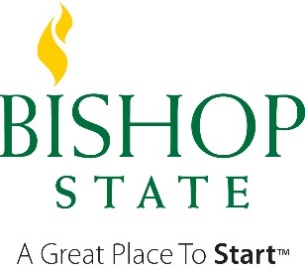 A Member of the Alabama Community College SystemFill this form out completely and submit via fax, email or in person to the Office of Financial Aid/Veteran Affairs. Name: __________________________________________________________		Bishop State ID: A____________________Last Name	First Name		Middle NameStudent Email: ___________________@bishop.edu		_______________________________	_____________________							Academic Program			PhoneSelect Semester: 		________ Fall 20_____		________ Spring 20_____			______ Summer 20_____   _____ Montgomery Active Duty (Ch. 30)   _____ Post 9/11 (Ch. 33)   _____ Montgomery Reserve (Ch. 1606)   ______ Dependent Education Assistance (Ch. 35); VA CLAIM # ____________________________________   ______ Vocational Rehabilitation (Ch. 31); Case Manager’s Name: __________________________________Only courses required for graduation can be reported to VA for your benefit payments. For payment by VA, submit written permission to certify any additional courses.Important Information:This form must be completed each semester to receive VA education benefits. The School Certifying Official will release grades and/or transcripts to the VA as needed. A punitive grade (F or W) is based on the last date of attendance and may affect your benefits. Student contact information must be kept current so the School Certifying Official can address questions and concerns. The School Certifying Official will update student contact information and/or program of study with the college when necessary. All changes in enrollment must be immediately reported to the School Certifying Official to avoid an outstanding debt to the VA. Benefits cannot be received for a classes if a passing grade was previously received regardless of where the class was taken.  To receive payment, enrollment must be certified, by phone or online, by the student after each month. (Ch. 30/1606)Mini-semester courses may result in a reduction in training time if both mini-terms do not equal the same number of credit hours. Terms and Conditions:By signing this form, I am requesting certification for VA Educational Benefits for the courses listed above in the semester indicated. I understand that changes to my schedule could put me in the debt situation with VA or Bishop State. Regardless of anticipated benefit payments, I accept responsibility for my balance as agreed to the terms and conditions at the time of registration. I certify all information provided is correct and tru to the best of my knowledge. _________________________________________				_________________________Student’s Signature (no electronic signature, must be original)				DateCheck Any That ApplyMy program has changed since I last used benefits at Bishop State.I last used my VA Benefits at a college other than Bishop State. I am repeating courses this semester.I have a nursing ATI fee - Post 9/11 (Chapter 33) students onlyI am currently attending more than one college. List College:  